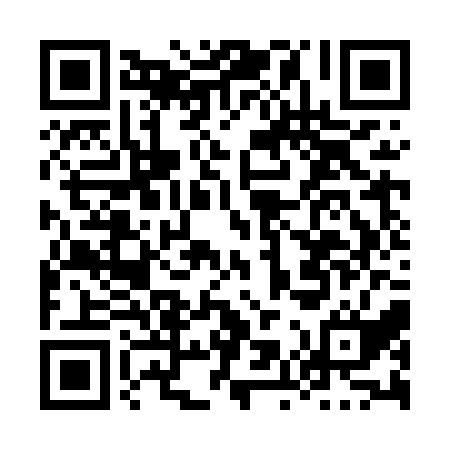 Ramadan times for Halfway Tucks, Newfoundland and Labrador, CanadaMon 11 Mar 2024 - Wed 10 Apr 2024High Latitude Method: Angle Based RulePrayer Calculation Method: Islamic Society of North AmericaAsar Calculation Method: HanafiPrayer times provided by https://www.salahtimes.comDateDayFajrSuhurSunriseDhuhrAsrIftarMaghribIsha11Mon6:016:017:241:145:157:057:058:2812Tue5:595:597:221:145:167:077:078:3013Wed5:575:577:201:145:177:087:088:3114Thu5:555:557:181:135:187:097:098:3315Fri5:535:537:161:135:197:117:118:3416Sat5:515:517:141:135:207:127:128:3617Sun5:495:497:121:135:217:147:148:3718Mon5:475:477:101:125:237:157:158:3919Tue5:455:457:081:125:247:167:168:4020Wed5:435:437:061:125:257:187:188:4221Thu5:415:417:041:115:267:197:198:4322Fri5:385:387:021:115:277:217:218:4523Sat5:365:367:011:115:287:227:228:4624Sun5:345:346:591:105:297:237:238:4825Mon5:325:326:571:105:307:257:258:4926Tue5:305:306:551:105:317:267:268:5127Wed5:285:286:531:105:327:277:278:5328Thu5:255:256:511:095:337:297:298:5429Fri5:235:236:491:095:347:307:308:5630Sat5:215:216:471:095:357:317:318:5731Sun5:195:196:451:085:367:337:338:591Mon5:175:176:431:085:377:347:349:012Tue5:145:146:411:085:387:367:369:023Wed5:125:126:391:075:397:377:379:044Thu5:105:106:371:075:407:387:389:055Fri5:085:086:351:075:417:407:409:076Sat5:065:066:331:075:427:417:419:097Sun5:035:036:311:065:437:427:429:118Mon5:015:016:291:065:447:447:449:129Tue4:594:596:271:065:457:457:459:1410Wed4:574:576:251:065:467:467:469:16